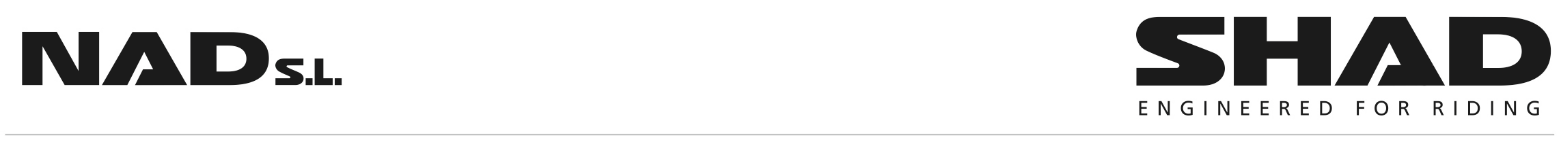 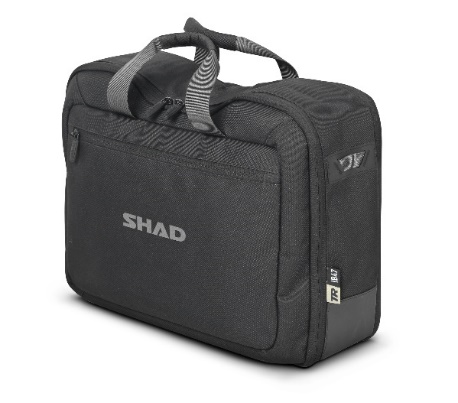 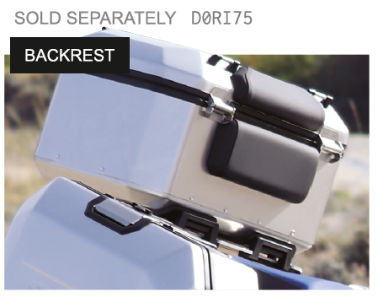 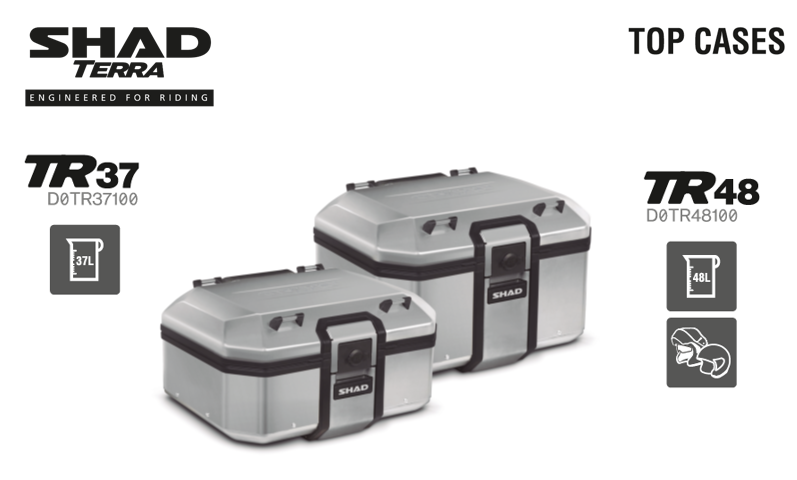 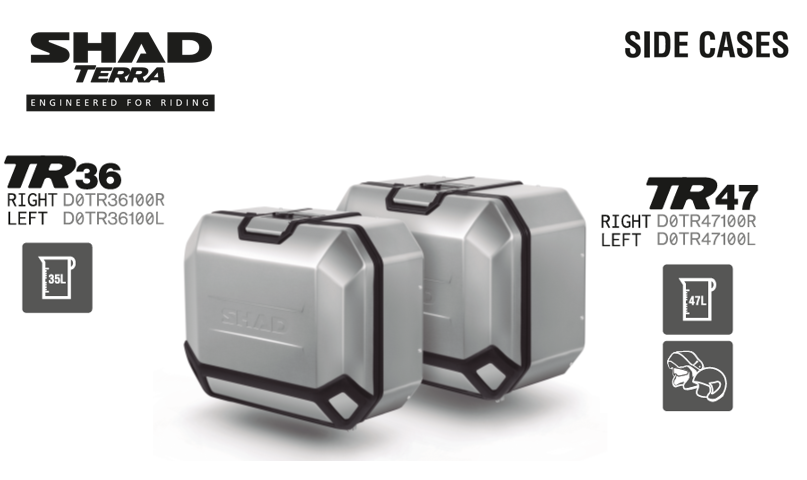 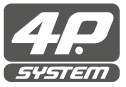 NEW 4P FITTING KITS                                      RefDescriptionTTCPREVISION CLIENTSD0BTR48100TOP CASE TERRA SH48365.00 € D0BTR37100TOP CASE TERRA SH37335.00 €D0RI75DOSSERET TERRATBCX0IB47SACOCHE INTERNE TERRATBCRefDescriptionTTCPREVISION CLIENTSD0TR36100RVALISE LATERAL TERRA 36L DROIT355.00 €D0TR36100LVALISE LATERAL TERRA 36L GAUCHE330.00 €D0TR47100RVALISE LATERAL TERRA 47L DROIT380.00 €D0TR47100LVALISE LATERAL TERRA 47L GAUCHE355.00 €#BRANDMODELYEARAVAILABILITYBMWR 1250 GS / ADV / R 1200 GS2018-202022-FEB-20HONDAAFRICA TWIN2018-201922-FEB-20SUZUKIDL 650 V-STROM2017-201922-FEB-20SUZUKIV-STROM 10002014-201922-FEB-20HONDAAFRICA TWIN202022-FEB-20HONDAAFRICA TWIN ADV202022-FEB-20YAMAHATENERE 700201922-FEB-20BMWR1200GS2013-201822-FEB-20BENELLIBENELLI TRK X'182018-201922-FEB-20KTM1290 SUPER ADVENTURE2014-201922-FEB-20KTM790 ADVENTURE R201922-FEB-20MOTO GUZZIMOTO GUZZI V85201922-FEB-20#BRANDMODELYEARAVAILABILITYNEW 1 20201 HALF 2020NEW 2  20201 HALF 2020NEW 3  20201 HALF 2020NEW 4  20201 HALF 2020YAMAHATRACER 900 / GT2018-20191 HALF 2020YAMAHATRACER 900 2015-20171 HALF 2020BMWF800GS / F 650 GS / F 700 GS2008-20181 HALF 2020BMWF750GS / F850GS2018-20191 HALF 2020HONDANC 750 X2016-20191 HALF 2020HONDAX-ADV 7502017-20191 HALF 2020YAMAHATRACER 700 / GT2016-20191 HALF 2020DUCATIMULTISTRADA 1260 /ENDURO2018-20191 HALF 2020KAWASAKIVERSYS 6502015-20191 HALF 2020TRIUMPHTIGER 8002011-20191 HALF 2020